СОВРЕМЕННОЕ ОБРАЗОВАНИЕ ДЛЯ УСПЕШНОГО БУДУЩЕГО!УЧРЕЖДЕНИЕ ОБРАЗОВАНИЯ «БЕЛОРУССКАЯ ГОСУДАРСТВЕННАЯ АКАДЕМИЯ СВЯЗИ»ВЫСШЕЕ ОБРАЗОВАНИЕ I СТУПЕНИ 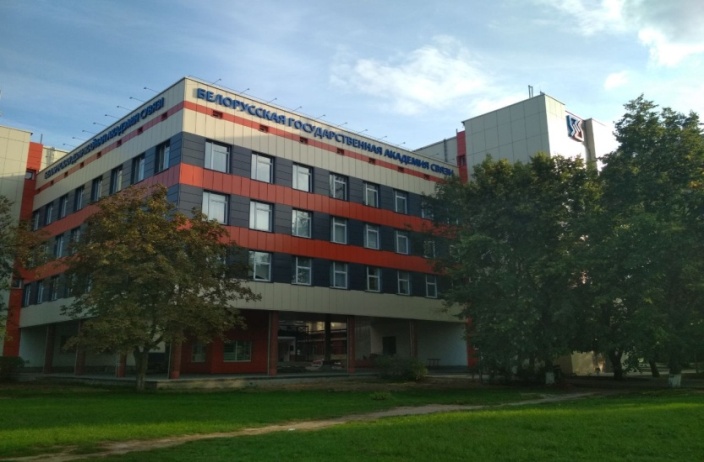  Дни открытых дверей: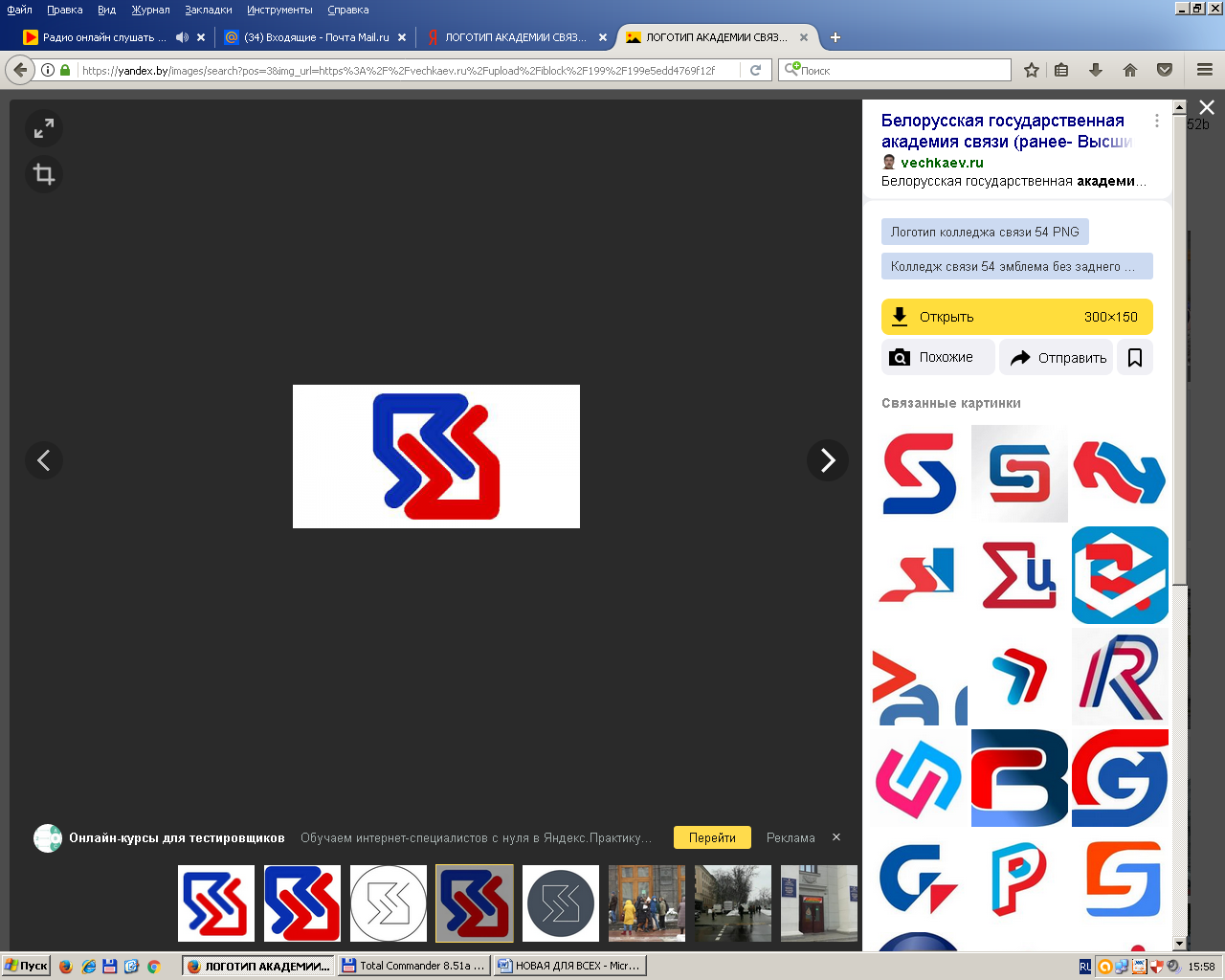 12 марта, 9 апреля, 14 мая, 11 июня 2022 года начало в 11.00по адресу г. Минск ул.Ф.Скорины, 8/2 	  ВЫПУСКНИКУ 11 классов  (дневная форма получения образования)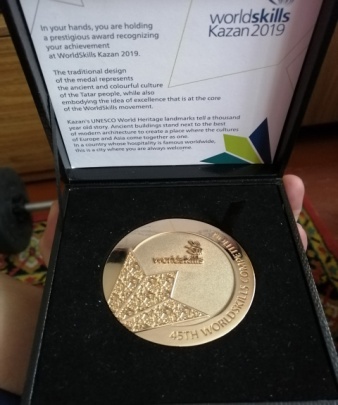 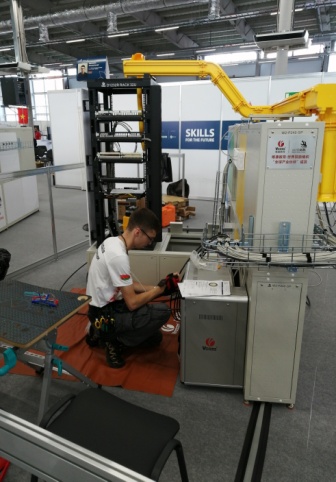 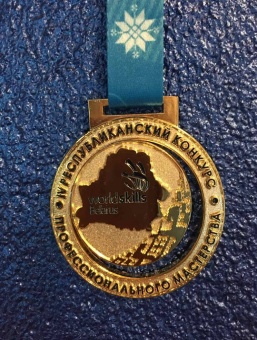 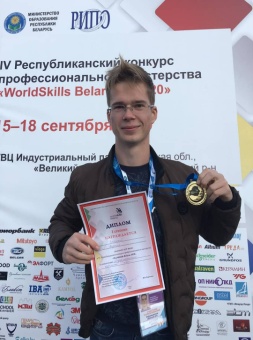 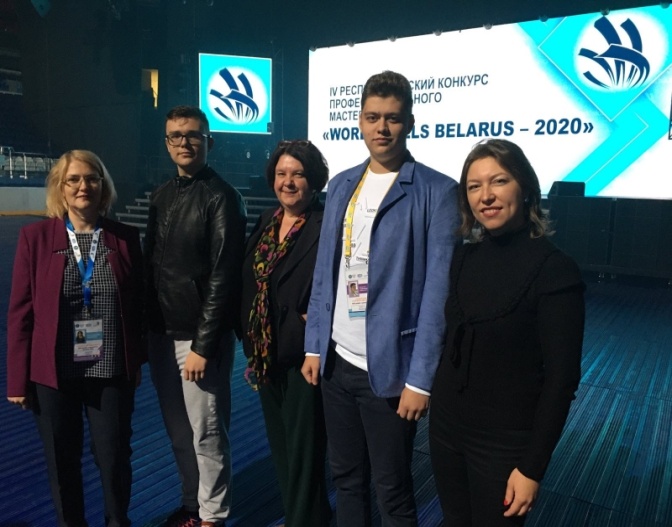 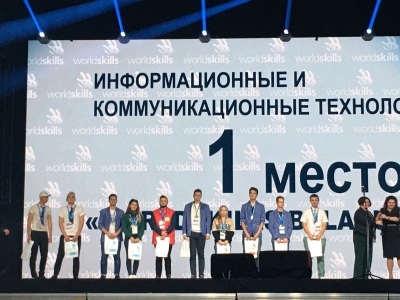 Приглашаем вступить в VIBER-сообщество «Абитуриент Академии Связи 2022»ПОЛНОЕ ИНФОРМАЦИОННОЕ СОПРОВОЖДЕНИЕ И КОНСУЛЬТАЦИИ СПЕЦИАЛИСТОВ ПРИЕМНОЙ КОМИССИИ УО «БЕЛОРУССКАЯ ГОСУДАРСТВЕННАЯ АКАДЕМИЯ СВЯЗИ»!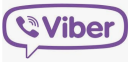 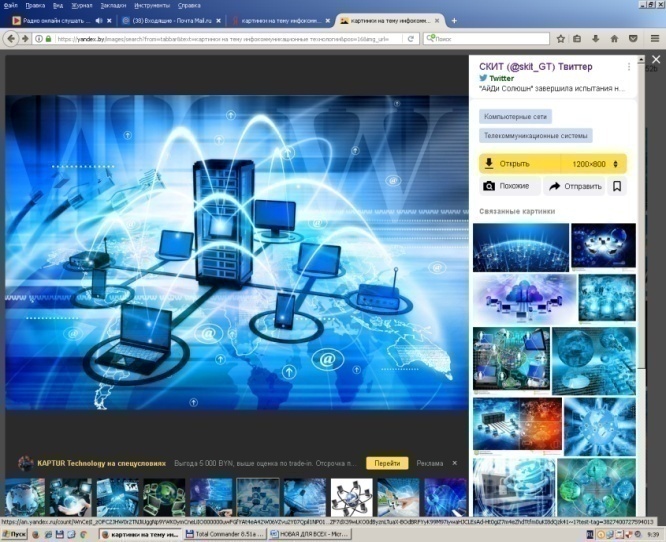 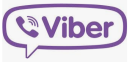 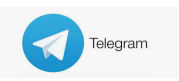 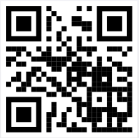 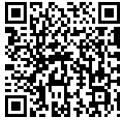 ЖДЕМ ВАС!  ПРИЕМНАЯ КОМИССИЯ +375 17 379 41 14, г. Минск, ул. П.Бровки, 14СПЕЦИАЛЬНОСТЬНАПРАВЛЕНИЕСПЕЦИАЛИЗАЦИЯквалификацияВСТУПИТЕЛЬНЫЕИСПЫТАНИЯ в 2022 г.план приема 2022план приема 2022план приема 2022результаты 2021 годарезультаты 2021 годарезультаты 2021 годарезультаты 2021 годаСПЕЦИАЛЬНОСТЬНАПРАВЛЕНИЕСПЕЦИАЛИЗАЦИЯквалификацияВСТУПИТЕЛЬНЫЕИСПЫТАНИЯ в 2022 г.ДневноеДневноеДневноеКПБКПБСПЕЦИАЛЬНОСТЬНАПРАВЛЕНИЕСПЕЦИАЛИЗАЦИЯквалификацияВСТУПИТЕЛЬНЫЕИСПЫТАНИЯ в 2022 г.бюджетбюджетПлатноебюджетбюджетплатноеплатноеИнфокоммуникационные системыСопровождениепрограммного обеспеченияинженер поинфокоммуника-ционным системамБелорусский (русский) язык – ЦТФизика– ЦТМатематика – ЦТконкурс проводится по группе специальностей2020101,42191,0119Инфокоммуникационные технологииСети инфокоммуникацийинженер поинфокоммуника-циямБелорусский (русский) язык – ЦТФизика– ЦТМатематика – ЦТконкурс проводится по группе специальностей1515151,42191,0119МаркетингМаркетинг на предприятиях связимаркетолог-экономистБелорусский(русский) язык–ЦТ; Математика –ЦТИностранный язык–ЦТ1010101,92781,0168Прикладная информатикаТелекоммуникации и информационные системыИнформатик.Специалист по инфор-мационным техноло-гиям и телекоммуни-кационным системамБелорусский(русский) язык – ЦТФизика– ЦТМатематика – ЦТ2055Открытие специальности с 01.09.2022 годаОткрытие специальности с 01.09.2022 годаОткрытие специальности с 01.09.2022 годаОткрытие специальности с 01.09.2022 года